Konspekt Branżowa 1 Klasa (po gimnazjum/po SP)  -  język angielskiZadanie domowe nr. 4 (6 kwietnia 2020 r/April 6, 2020)Temat: Codzienne czynności i czas.  (Daily Routines and Time)Wykonaj kolejno podane poniżej zadania: Spójrz na arkusz „Daily Routines and time” na stronie 2 tutaj.  (Look at the „Daily Routines and time” worksheet on page 2 here.)  Na osobnej kartce papieru napisz, w obecnej prostocie, o której godzinie wykonujesz każdą czynność w pokazanym czasie. Na przykład: zdjęcie nr 1:  "I wake up at seven o’clock."  Zrób to dla wszystkich zdjęć od 1 do 16 po kolei.  (On a separate sheet of paper, write, in the present simple tense, at what time you do each daily routine with the time shown.  For example:  picture #1:  “I wake up at seven o’clock.”  Do this for all pictures 1 to 16 in order.)Po zakończeniu zadania zrób zdjęcie ukończonej pracy i prześlij je w wiadomości e-mail na adres mr.matt.sukses@gmail.com.  (After completing the assignment, take a picture of the completed work and forward the picture in an email to mr.matt.sukses@gmail.com .)Zadania podlegają ocenie.  O ocenie zostaniecie poinformowani.  Termin wykonania zadania i przesłania zdjęć nauczycielowi:  08.04.2020r. do godziny 12:00.  Pamiętaj, wyślij zdjęcie ukończonej pracy na adres mr.matt.sukses@gmail.com .  (Assignments will be graded.  You will be informed of your grade.  Assignment must be completed and photo sent to the teacher by April 8, 2020, 12:00.  Remember, send a photo of the finished work to mr.matt.sukses@gmail.com .)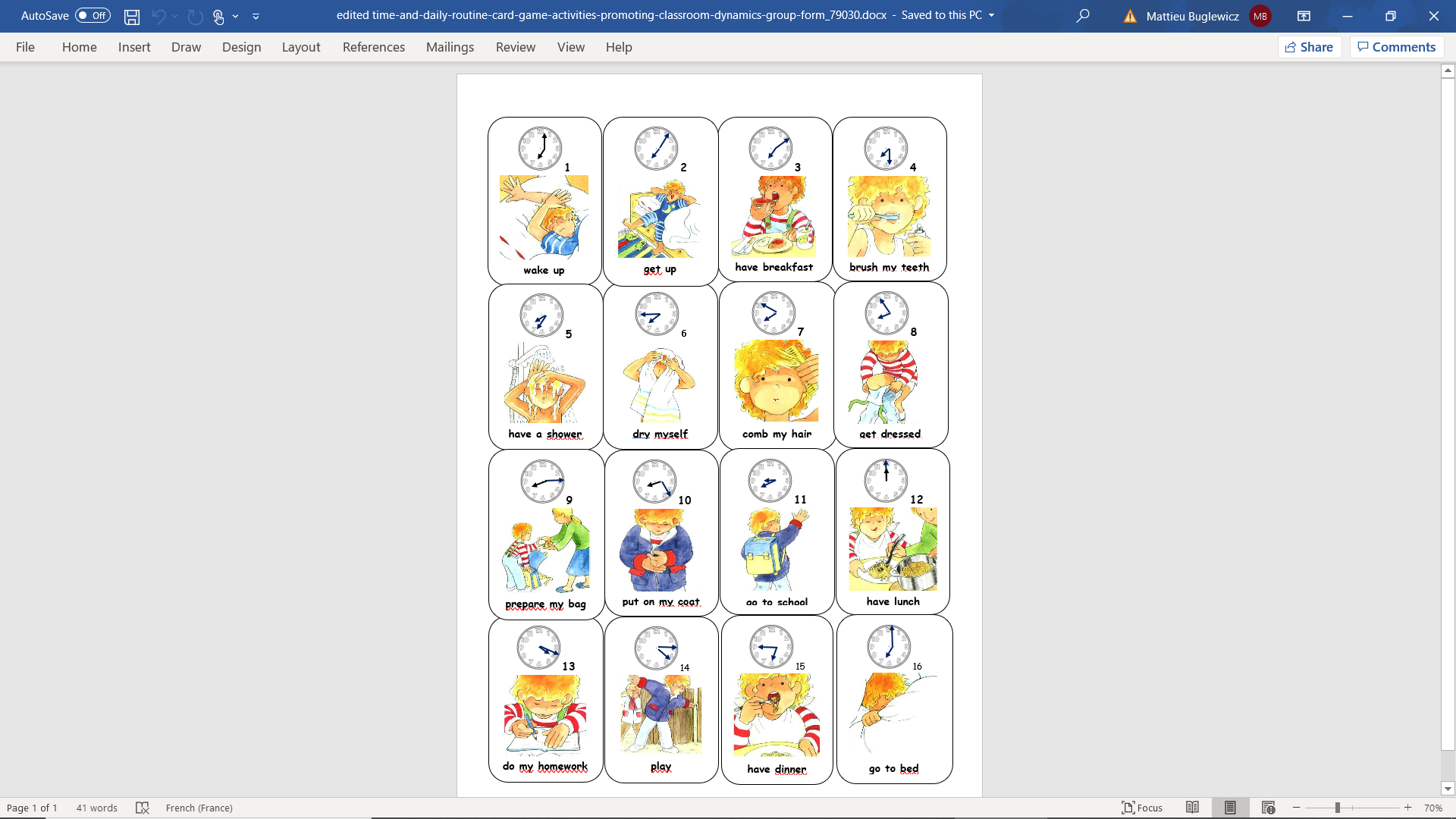 